МЧС о безопасном использовании обогревателей.Каждую осень в связи с падением температуры окружающей среды резко увеличивается число пожаров, которые связаны с неисправностью обогревателей и других отопительных приборов.Чтобы уютными вечерами ничто не мешало Вам наслаждаться домашним теплом, важно помнить о мерах безопасности при обращении с обогревательными приборами. Знание этих простых правил позволит обезопасить себя и свою семью, а также сохранить Ваш домашний очаг.Отдел надзорной деятельности и профилактической работы по Старорусскому, Парфинскому, Волотовскому, Поддорскому и Холмскому районам управления надзорной деятельности и профилактической работы Главного управления МЧС России по Новгородской области, напоминает:Применение для обогрева помещений электронагревательных приборов, часто приводит к перегрузке электросетей и сильному разогреву контактирующих поверхностей с последующим воспламенением изоляции проводов.Если вы используете электрообогреватель, то следует знать и выполнять правила его установки и эксплуатации:· электрообогреватели можно использовать только заводского исполнения;· электрообогреватели нельзя накрывать горючими материалами, сушить на них или над ними белье, располагать их в непосредственной близости от горючих веществ и материалов;· систематически проводить проверку исправности электропроводки, розеток, щитков и штепсельных вилок обогревателя;· избегать перегрузки на электросеть, в случае включения сразу нескольких мощных потребителей энергии;· убедиться, что штекер вставлен в розетку плотно, иначе обогреватель может перегреться и стать причиной пожара;· не оставляйте включенным электрообогреватели на ночь;· не позволять детям играть с такими устройствами;· устанавливать электрообогреватель на безопасном расстоянии от занавесок и мебели;· не использовать обогреватель в помещении с лакокрасочными материалами, растворителями и другими воспламеняющимися жидкостями. Также нельзя устанавливать электрообогреватель в захламленных помещениях;· регулярно очищать обогреватель от пыли — она тоже может воспламениться;· не размещать сетевые провода обогревателя под ковры и другие покрытия;· не ставить на провода тяжелые предметы (например, мебель), иначе обогреватель может перегреться и стать причиной пожар;· за включенными приборами должен быть постоянный контроль, уходя из дома их нужно выключать;· необходимо помнить о том, что электрообогреватели оказывают большую нагрузку на электросеть дома. В случае если появился запаха горелой изоляции и сильный нагрев электропроводов, розеток, и их обугливание, постоянно перегорают или отключаются предохранители на электросчетчике - это верный признак того, что электросеть дома перегружена и эксплуатация электрообогревателя опасна.Да, правил достаточно много, но их необходимо запомнить. Ведь это залог безопасности Вас и Ваших близких.Правила пожарной безопасности
С наступлением холодов и началом отопительного сезона, как правило, возрастает количество пожаров из-за неисправности или нарушения правил эксплуатации электронагревательных приборов и печного отопления.Применение для обогрева помещений электронагревательных приборов, в том числе кустарного производства, часто приводит к перегрузке электросетей и сильному разогреву контактирующих поверхностей с последующим воспламенением изоляции проводов.Если вы используете электрообогреватель, то следует знать и выполнять правила его установки и эксплуатации:· электрообогреватели можно использовать только заводского исполнения;· электрообогреватели нельзя накрывать горючими материалами, сушить на них или над ними белье, располагать их в непосредственной близости от горючих веществ и материалов,· за включенными приборами должен быть постоянный контроль, уходя из дома их нужно выключать,· необходимо помнить о том, что электрообогреватели являются энергоемкими потребителями и оказывают большую нагрузку на электросеть дома. Если появился запаха горелой изоляции и сильный нагрев электропроводов, розеток и их обугливание, постоянно перегорают или отключаются предохранители на электросчетчике - это верный признак того, что электросеть дома перегружена и эксплуатация электрообогревателя опасна;Нарушение норм и правил эксплуатации печей создают реальную угрозу жизни и здоровья людей. Неочищенный дымоход, отсутствие предтопочного листа, нарушение целостности штукатурки и кладки печи, сгораемые предметы вблизи печи – все это может обернуться непоправимой бедой.Соблюдая элементарные правила эксплуатации отопительных приборов и печей, можно избежать трагедии:к началу отопительного сезона необходимо проверять и производить ремонт отопительных приборов;
необходимо регулярно осматривать все дымовые каналы и трубы на чердаках, что позволит обнаружить возникшие прогары и трещины по следам копоти. Их немедленно следует замазывать глиной, а также побелить трубы;
перед началом отопительного сезона в частных домовладениях необходимо очищать дымоходы и трубы от сажи;
нельзя перекаливать печи и применять для розжига печей на твёрдом топливе бензин, керосин, другие легковоспламеняющиеся жидкости;
нельзя топить печи с открытыми дверками и без наличия предтопочного листа, прибитого к полу перед топкой;
нельзя поручать присмотр за топкой печей детям,
нельзя хранить вблизи отопительной печи дрова, легковоспламеняющиеся жидкости, горючие материалы и оставлять топящиеся печи без присмотра.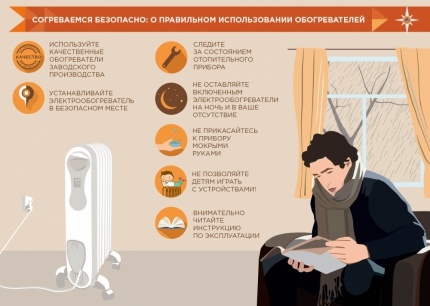 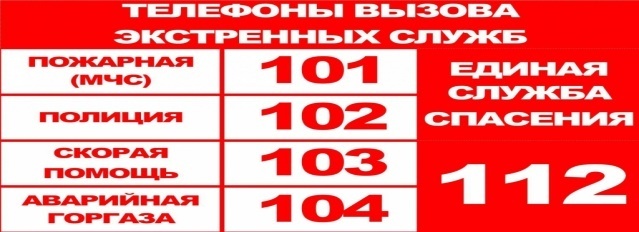 